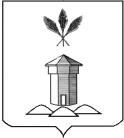 АДМИНИСТРАЦИЯ БАБУШКИНСКОГО МУНИЦИПАЛЬНОГО ОКРУГА ВОЛОГОДСКОЙ ОБЛАСТИ02.02.2023	                                № 124с.им. БабушкинаО постановке Грибушиной Л.В. на учет в качестве лица, имеющего право на предоставление земельного участка в собственность бесплатно для ведения личного подсобного хозяйства на территории Бабушкинского муниципального округа Вологодской области На основании заявления Грибушиной Людмилы Владимировны от 25 января 2023 года, в соответствии с пунктом 1 части 1 статьи 1 Закона Вологодской области от 08 апреля 2015 года №3627-ОЗ «О бесплатном предоставлении в собственность отдельным категориям граждан земельных участков, находящихся в государственной или муниципальной собственности, на территории Вологодской области»ПОСТАНОВЛЯЮ: 1. Поставить Грибушину Л.В., являющуюся гражданкой, имеющей трех и более детей, на учет в качестве лица, имеющего право на предоставление земельного участка в собственность бесплатно для ведения личного подсобного хозяйства на территории Бабушкинского муниципального округа Вологодской области.2. Заявлению Грибушиной Л.В. присвоить порядковый номер 52.3. Администрации Бабушкинского муниципального округа в течении 7 рабочих дней с даты регистрации настоящего постановления направить (выдать) его заявителю.     4. Настоящее постановление вступает в силу со дня подписания.          5. Контроль за исполнением настоящего постановления возложить на первого заместителя Главы Бабушкинского муниципального округа Вологодской области.Глава округа                                                                                      Т.С. Жирохова                                                                   